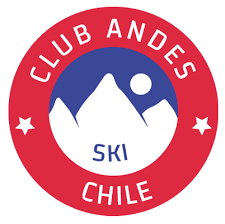 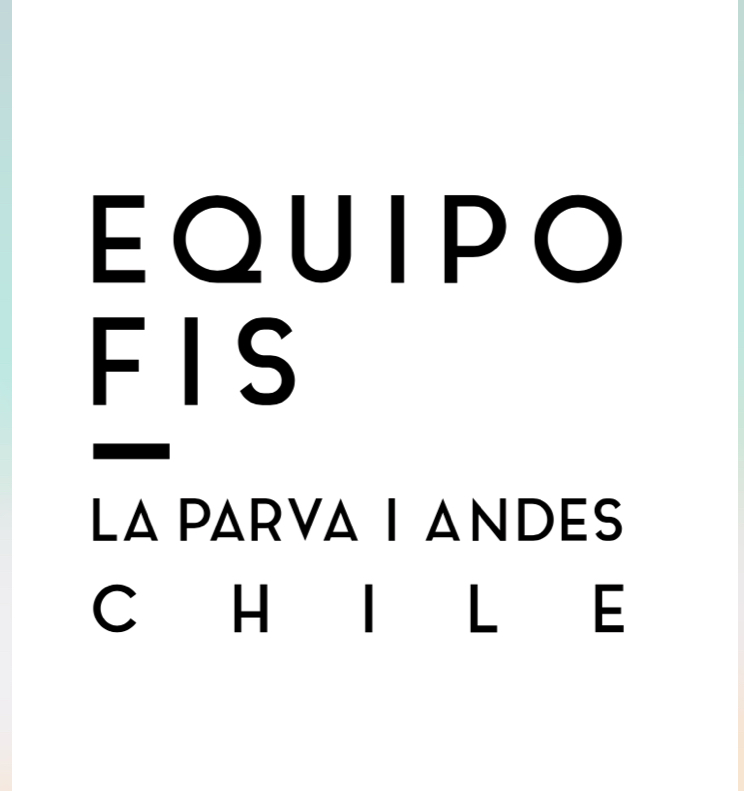 Declaración de reconocimiento de riesgos y exoneración de responsabilidadEQUIPO FIS LA PARVA ANDESEn relación a las actividades en todas sus modalidades y disciplinas realizadas por el Equipo FIS La Parva Andes (en adelante, también, el “Equipo ”), el abajo suscrito, en su calidad de corredor mayor de 18 años  o  apoderado, padre, madre, tutor o representante legal del arriba individualizado viene en declarar lo siguiente:Primero: Identificación del Riesgo: Estoy plenamente consciente y conozco los riesgos inherentes a la práctica del deporte del Ski en todas sus disciplinas, sea durante los entrenamientos o en las carreras. Reconozco que, para la obtención de excelentes resultados, se requiere de mi parte como corredor/a  adulto , o  de mi hijo/a en caso de que esta declaración corresponda a un corredor menor de edad, el máximo desarrollo de sus capacidades físicas, lo que importa, por lo mismo y de suyo, un riesgo. Acepto y tengo pleno conocimiento de los riesgos, peligros y azares involucrados en la práctica del ski en todas sus modalidades y disciplinas (en adelante, el “Ski”), por lo que asume que -no obstante la supervisión del entrenador que imparta las actividades en todas sus modalidades realizadas por el¨ Equipo¨a mi persona como corredor/a  o  a su hijo/a, o de sus propias habilidades- la práctica del Ski puede ocasionar  accidentes, lesiones o enfermedades, tales como, pero no limitadas a fracturas, desgarros, cortes, contusiones, heridas, deshidratación, desmayos e incluso la muerte, y que éstos pueden ocurrir en lugares que pueden resultar de difícil acceso para la supervisión y/o intervención directa del instructor o la administración de asistencia médica, estando plenamente consciente de dicha situación y asumiendo los riesgos que de ello emanen. Asimismo, sé y acepto que cualquiera que se encuentre en el área de competencia o entrenamiento puede estar sujeto a los mismos peligros. El peligro en este deporte tiene causas variadas entre las que se cuentan las condiciones atmosféricas, a los implementos técnicos y a los obstáculos naturales o aquellos creados por el hombre.Soy consciente del hecho que ciertos movimientos o acciones no pueden ser siempre previstos o controlados y, en consecuencia, no pueden evitarse o no resulta posible prevenirlas a través de adecuadas medidas de seguridad.Segundo: Reconocimiento del Riesgo:Reconozco y estoy consciente que es de mi responsabilidad el evaluar la pista de carrera y/o la de entrenamiento y resolver si ésta excede mi capacidad como corredor/a  . Entiendo y estoy consciente que el hecho de participar en una competencia o llevar a cabo un entrenamiento, importa mi aceptación de las condiciones en que se encuentra la pista y sus medidas de seguridad.Reconozco y declaro, además, que es de mi responsabilidad  como corredor /a adulto , o el de mi hijo/a  menor de edad, que use correctamente la implementación e indumentaria propias y necesarias para el desarrollo de esta actividad (casco, protecciones, etc.) y que no es de cargo de tercero alguno el inspeccionar o vigilar su equipo y/o aquellos implementos de seguridad requeridos para el desarrollo del Ski. Tanto en los entrenamientos y, en especial, en las carreras asumo la responsabilidad de advertir personalmente a los entrenadores o miembros del Jurado de la competencia, según sea el caso, de cualquier duda que me pueda surgir acerca de su seguridad. Asimismo, y para los mismos eventos, asumo mi más completa responsabilidad al tiempo elegir la línea de carrera o entrenamiento sobre la pista y de la capacidad como corredor/a o de  mi hijo/a de seguir misma.Tercero: Responsabilidad Personal:El suscrito tiene la obligación de proveer para si mismo , o para  su hijo/a , en le caso de ser menor de edad, del equipamiento necesario para la práctica segura del Ski, de instruirlo para que siga las indicaciones impartidas por el instructor, y de informar al Ëquipo¨ y a sus instructores de toda preexistencia médica de su hijo/a que pueda tener injerencia en la práctica del Ski y en los riesgos que le son inherentes. Asimismo, se obliga a contratar un seguro que cubra los eventuales accidentes que pueda sufrir el corredor ,  hijo/a mientras practique el Ski. Soy consciente del hecho que como corredor mayor de 18 años , o responsable de mi hijo/a menor de edad ,  puede ser considerado/a por terceros como personalmente responsable por daños físicos o materiales derivados de su participación en un entrenamiento o competencia.Cuarto: Liberación de Responsabilidad:En razón de lo expuesto, el suscrito exonera y libera expresamente al Club de Ski La Parva, y Club Andes , sus directores, representantes , entrenadores y  ejecutivos, de cualquier responsabilidad frente a los daños y/o accidentes que pueda sufrir el corredor a  en las actividades en todas sus modalidades realizadas por el ´Equipo¨, y, a mayor abundamiento, renuncia a cualquier reclamación, acción o recurso  por daños o perjuicios cualquiera sea su naturaleza jurídica en contra del Club de Ski La Parva y Club Andes ,  sus directores, representantes, entrenadores y ejecutivos que tenga o pueda tener su origen en los motivos indicados precedentemente.Estoy consciente y es mi voluntad dar cuenta y explicitar que la presente Declaración de Responsabilidad deberá ser respetada y por esto resultará aplicable y exigible al que la suscribe, representantes personales, herederos, sucesores y beneficiarios a cualquier título u otros ascendientes o descendientes del arriba individualizado.Quinto: Solución de Controversias:El suscrito está de acuerdo con el hecho de que, previo a recurrir a un proceso judicial ante los Tribunales respectivos, deberá dirigirse a la Comisión de Disciplina que está constituida de acuerdo al Estatuto del Club Ski La Parva. En caso de no aceptar la decisión de dicha Comisión, es libre de recurrir y de proceder legalmente ante los Tribunales correspondientes.Sexto: Uso de Fotografías y videos :No estoy de acuerdo que el Equipo , Club Ski La Parva y Club Andes haga uso de fotografías de mi hijo/a para RR.SS., revista Club, sitio web, gráfica digital, etc…Séptimo: COVID:Conozco el Protocolo AMS, lo leímos y nos comprometemos a respetarlo.Octavo: Formalización: Declaro haber leído en su totalidad la presente declaración, entenderla a cabalidad y aceptar la misma en todas sus partes y sin exclusiones de ninguna especie. ____________________________________		      	_____________________________________Nombre y apellidos  corredor/a u apoderado			         RUT / pasaporte corredor /a u apoderadoFirma ________________________________________Santiago, ________de________________  2022.Nombre Completo CorredorCategoríaRUTFecha Nacimiento DirecciónComunaTeléfono CasaCelular ApoderadoE-Mail ApoderadoSeguro de Accidentes